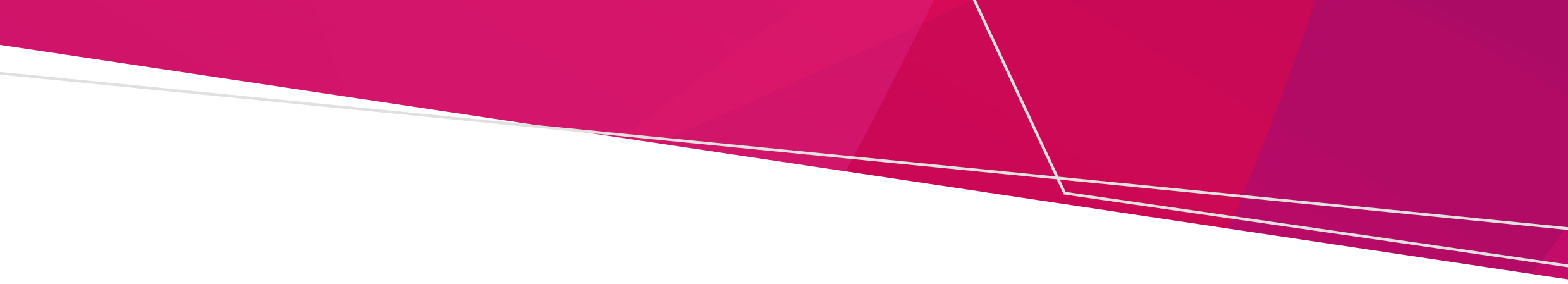 This document is an annually updated publication of the indexation of fees and charges for the reference of the general publicRadiation Act 2005Note: The fee for a licence to possess more than one radiation source is the sum of the fees for each source. The fee for a licence to possess radioactive material comprises of a single fee based on aggregated activity.2022-23 fees and charges for Radiation Act 2005OFFICIALFee itemFee units   Fees for 2022/23Application fee for Use licence4.5$68.80Use licence fee 5 (one year)9.5 (2 year)13.5 (3 year)$76.50 (one year)$145.30 (2 year)$206.40 (3 year)Renewal of a use licence5 (one year)9.5 (2 year)13.5 (3 year)$76.50 (one year)$145.30 (2 year)$206.40 (3 year)Application fee for management licence9 $137.60Management licence fee: Dental X-ray unit, dental panoramic X-ray unit, Cephalometric X-ray unit, Mobile medical plain X-ray unit, Bone Densitometry (DEXA) unit, Veterinary X-ray units, X-ray gauge, Cabinet X-ray equipment, enclosed X-ray analysis unit, other ionising radiation apparatus not specified elsewhere.10 (one year)19 (2 year)27 (3 year)$152.90 (one year)$290.50 (2 year)$412.80 (3 year)Management licence fee:Industrial radiography X-ray unit, Fixed medical plain X-ray unit, Mammography X-ray unit, non-enclosed X-ray analysis unit, Chiropractic X-ray unit, Fluoroscopic X-ray unit, Medical therapy simulator, X-ray therapy unit, dental 3D Volumetric X-ray unit. 20 (one year)38 (2 year)54 (3 year)$305.80 (one year)$581.00 (2 year)$825.70 (3 year)Management licence fee:Computer tomography unit, Cyclotron, Linear or Particle accelerators40 (one year)76 (2 year)108 (3 year)$611.60 (one year)$1,162.00 (2 year)$1,651.30 (3 year)Management licence fee:Sealed source apparatus up to 40 MBq5 (one year)9.5 (2 year)13.5 (3 year)$76.50 (one year)$145.30 (2 year)$206.40 (3 year)Management licence fee: Sealed source apparatus >40 MBq – 40 GBq10 (one year)19 (2 year)27 (3 year)$152.90 (one year)$290.50 (2 year)$412.80 (3 year)Management licence fee:Sealed source apparatus >40 GBq – 400 GBq20 (one year)38 (2 year)54 (3 year)$305.80 (one year)$581.00 (2 year)$825.70 (3 year)Management licence fee:Sealed source apparatus >400 GBq40 (one year)76 (2 year)108 (3 year)$611.60 (one year)$1,162.00 (2 year)$1,651.30 (3 year)Management licence fee:Sealed source up to 40 MBq5 (one year)9.5 (2 year)13.5 (3 year)$76.50 (one year)$145.30 (2 year)$206.40 (3 year)Management licence fee: Sealed source >40 MBq – 40 GBq10 (one year)19 (2 year)27 (3 year)$152.90 (one year)$290.50 (2 year)$412.80 (3 year)Management licence fee:Sealed source >40 GBq – 400GBq20 (one year)38 (2 year)54 (3 year)$305.80 (one year)$581.00 (2 year)$825.70 (3 year)Management licence fee:Sealed source >400 GBq40 (one year)76 (2 year)108 (3 year)$611.60 (one year)$1,162.00 (2 year)$1,651.30 (3 year)Management licence fee:Radioactive material (other than a sealed source) up to 40 GBq 10 (one year)19 (2 year)27 (3 year)$152.90 (one year)$290.50 (2 year)$412.80 (3 year)Management licence fee:Radioactive material (other than a sealed source) 40GBq – 400GBq 20 (one year)38 (2 year)54 (3 year)$305.80 (one year)$581.00 (2 year)$825.70 (3 year)Management licence fee:Radioactive material (other than a sealed source) >400GBq 40 (one year)76 (2 year)108 (3 year)$611.60 (one year)$1162.00 (2 year)$1651.30 (3 year)Fee for other types of management licences (e.g. sale of radiation sources) 10 (one year)19 (2 year)27 (3 year)$152.90 (one year)$290.50 (2 year)$412.80 (3 year)Renewal of management licences:Based on the licence fees for each componentAs aboveAs aboveApplication fee for Tester’s approval4.5 $68.80Approval fee for Tester’s approval10 (one year)19 (2 year)27 (3 year)$152.90 (one year)$290.50 (2 year)$412.80 (3 year)Renewal of Tester’s approval:Based on the approval fee  As aboveAs aboveTo receive this publication in an accessible format phone 03 9096 5321 using the National Relay Service 13 36 77 if required, or email Fees and Penalties <feesandpenalties@dhhs.vic.gov.au>.Authorised and published by the Victorian Government, 1 Treasury Place, Melbourne.© State of Victoria, Australia, Department of Health, August 2022.Available at Fees, charges and penalties subject to automatic indexation Fees, Charges and Penalties Subject to Automatic Indexation (health.vic.gov.au) < https://www.health.vic.gov.au/payments/fees-charges-and-penalties-subject-to-automatic-indexation>